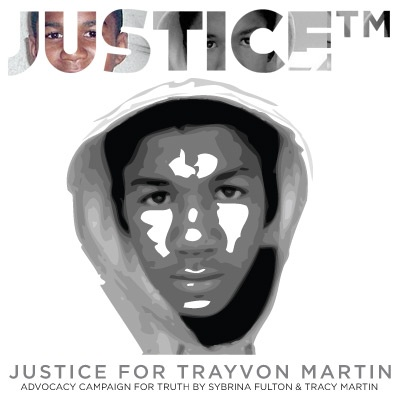 HOODIES ON FOR TRAYVON!